ДОГОВОР №_________на оказание услуг по обращению с твердыми коммунальными отходами «____»  _______ 20___ г.                                                                                             г. КстовоОбщество с ограниченной ответственностью «Реал-Кстово (сокращенное наименование ООО «Реал-Кстово»), именуемое в дальнейшем Региональным оператором, в лице Титовой Натальи Викторовны, действующей на основании  доверенности от 01.01.2020 года, с одной стороны, и_____________________________________, именуемое в дальнейшем Потребителем, в лице _____________________________, действующего  на основании ______________________________,  с другой стороны,  именуемые в дальнейшем сторонами, заключили настоящий договор   о нижеследующем:I. Предмет договора1. По договору на оказание услуг по обращению с твердыми коммунальными отходами региональный оператор обязуется принимать твердые коммунальные отходы в объеме и в месте, которые определены в настоящем договоре, и обеспечивать их транспортирование, обработку, обезвреживание, захоронение в соответствии с законодательством Российской Федерации, а потребитель обязуется оплачивать услуги регионального оператора по цене, определенной в пределах утвержденного в установленном порядке единого тарифа на услугу регионального оператора.2. Объем твердых коммунальных отходов, места (площадки) накопления твердых коммунальных отходов, в том числе крупногабаритных отходов, и периодичность вывоза твердых коммунальных отходов, а также информация о размещении мест накопления твердых коммунальных отходов и подъездных путей к ним (за исключением жилых домов) определяются согласно приложению к настоящему договору.3. Способ складирования твердых коммунальных отходов –  ___________________________________________________________________________ (мусоропроводы и  мусороприемные  камеры, в контейнеры, бункеры, расположенные на контейнерных площадках, в пакеты или другие емкости (указать какие),  предоставленные региональным оператором)  в том числе крупногабаритных отходов - ____________________________-_______________________________________________.(в бункеры, расположенные на контейнерных площадках, на специальных площадках складирования крупногабаритных отходов – указать нужное)4. Дата начала оказания услуг по обращению с твердыми коммунальными отходами«01»  января 2020 г.II. Сроки и порядок оплаты по договору5. Под расчетным периодом по настоящему  договору  понимается  один календарный месяц. Оплата услуг по настоящему договору осуществляется по цене, определенной в  пределах  утвержденного  в  установленном  порядке единого тарифа на услугу регионального оператора:____________567,13  руб. за 1 куб. м. , НДС не облагается__________________________                              (размер оплаты указывается региональным оператором)6.  Потребитель (за исключением потребителей в многоквартирных домах и жилых домах) оплачивает услуги по обращению с твердыми коммунальными отходами до 20-го числа месяца, следующего за месяцем, в котором была оказана услуга по обращению с твердыми коммунальными отходами.Потребитель в многоквартирном доме или жилом доме оплачивает коммунальную услугу по оказанию услуг по обращению с твердыми коммунальными отходами в соответствии с жилищным законодательством Российской Федерации.  7.  Сверка расчетов по настоящему договору проводится между региональным оператором и потребителем не реже чем один раз в год по инициативе одной из сторон путем составления и подписания сторонами соответствующего акта.Сторона, инициирующая проведение сверки расчетов, составляет и направляет другой стороне подписанный акт сверки расчетов в 2 экземплярах любым доступным способом (почтовое отправление, телеграмма, факсограмма, телефонограмма, информационно-телекоммуникационная сеть "Интернет"), позволяющим подтвердить получение такого уведомления адресатом. Другая сторона обязана подписать акт сверки расчетов в течение 3 рабочих дней со дня его получения или представить мотивированный отказ от его подписания с направлением своего варианта акта сверки расчетов.В случае неполучения ответа в течение 10 рабочих дней со дня направления стороне акта сверки расчетов, направленный акт считается согласованным и подписанным обеими сторонами.III. Права и обязанности сторон8. Региональный оператор обязан:а) принимать твердые коммунальные отходы в объеме и в месте, которые определены в приложении к настоящему договору;б) обеспечивать транспортирование, обработку, обезвреживание, захоронение принятых твердых коммунальных отходов в соответствии с законодательством Российской Федерации;в) предоставлять потребителю информацию в соответствии со стандартами раскрытия информации в области обращения с твердыми коммунальными отходами в порядке, предусмотренном законодательством Российской Федерации;г) отвечать на жалобы и обращения потребителей по вопросам, связанным с исполнением настоящего договора, в течение срока, установленного законодательством Российской Федерации для рассмотрения обращений граждан;д) принимать необходимые меры по своевременной замене поврежденных контейнеров, принадлежащих ему на праве собственности или на ином законном основании, в порядке и сроки, которые установлены законодательством субъекта Российской Федерации.9. Региональный оператор имеет право:а) осуществлять контроль за учетом объема и (или) массы принятых твердых коммунальных отходов;б) инициировать проведение сверки расчетов по настоящему договору.10. Потребитель обязан:а) осуществлять складирование твердых коммунальных отходов в местах накопления твердых коммунальных отходов, определенных договором на оказание услуг по обращению с твердыми коммунальными отходами, в соответствии с территориальной схемой обращения с отходами;б) обеспечивать учет объема и (или) массы твердых коммунальных отходов в соответствии с Правилами коммерческого учета объема и (или) массы твердых коммунальных отходов, утвержденными постановлением Правительства Российской Федерации от 3 июня 2016 г. N 505 "Об утверждении Правил коммерческого учета объема и (или) массы твердых коммунальных отходов";в) производить оплату по настоящему договору в порядке, размере и сроки, которые определены настоящим договором;г) обеспечивать складирование твердых коммунальных отходов в контейнеры или иные места в соответствии с приложением к настоящему договору;д) не допускать повреждения контейнеров, сжигания твердых коммунальных отходов в контейнерах, а также на контейнерных площадках, складирования в контейнерах запрещенных отходов и предметов;е) назначить лицо, ответственное за взаимодействие с региональным оператором по вопросам исполнения настоящего договора;ж) уведомить регионального оператора любым доступным способом (почтовое отправление, телеграмма, факсограмма, телефонограмма, информационно-телекоммуникационная сеть "Интернет"), позволяющим подтвердить его получение адресатом, о переходе прав на объекты потребителя, указанные в настоящем договоре, к новому собственнику.11. Потребитель имеет право:а) получать от регионального оператора информацию об изменении установленных тарифов в области обращения с твердыми коммунальными отходами;б) инициировать проведение сверки расчетов по настоящему договору.IV. Порядок осуществления учета объема твердых коммунальных отходов12. Стороны  согласились производить учет объема и (или) массы твердых коммунальных  отходов в соответствии с Правилами коммерческого учета объема и  (или)  массы  твердых коммунальных отходов, утвержденными постановлением Правительства  Российской Федерации от 3 июня 2016 г. N 505 "Об утверждении Правил  коммерческого  учета  объема  и  (или)  массы  твердых коммунальных отходов", следующим способом:____________________________________________________________________________расчетным путем исходя из нормативов накопления твердых коммунальных отходов, количества и объема контейнеров дляскладирования твердых коммунальных отходов - нужное указать)V. Порядок фиксации нарушений по договору13. В случае нарушения региональным оператором обязательств по настоящему договору потребитель с участием представителя регионального оператора составляет акт о нарушении региональным оператором обязательств по договору и вручает его представителю регионального оператора. При неявке представителя регионального оператора потребитель составляет указанный акт в присутствии не менее чем 2 незаинтересованных лиц или с использованием фото- и (или) видеофиксации и в течение 3 рабочих дней направляет акт региональному оператору с требованием устранить выявленные нарушения в течение разумного срока, определенного потребителем.Региональный оператор в течение 3 рабочих дней со дня получения акта подписывает его и направляет потребителю. В случае несогласия с содержанием акта региональный оператор вправе написать возражение на акт с мотивированным указанием причин своего несогласия и направить такое возражение потребителю в течение 3 рабочих дней со дня получения акта.В случае невозможности устранения нарушений в сроки, предложенные потребителем, региональный оператор предлагает иные сроки для устранения выявленных нарушений.14. В случае если региональный оператор не направил подписанный акт или возражения на акт в течение 3 рабочих дней со дня получения акта, такой акт считается согласованным и подписанным региональным оператором.15. В случае получения возражений регионального оператора потребитель обязан рассмотреть возражения и в случае согласия с возражениями внести соответствующие изменения в акт.16. Акт должен содержать:а) сведения о заявителе (наименование, местонахождение, адрес);б) сведения об объекте (объектах), на котором образуются твердые коммунальные отходы, в отношении которого возникли разногласия (полное наименование, местонахождение, правомочие на объект (объекты), которым обладает сторона, направившая акт);в) сведения о нарушении соответствующих пунктов договора;г) другие сведения по усмотрению стороны, в том числе материалы фото- и видеосъемки.17. Потребитель направляет копию акта о нарушении региональным оператором обязательств по договору в уполномоченный орган исполнительной власти субъекта Российской Федерации.VI. Ответственность сторон18. За неисполнение или ненадлежащее исполнение обязательств по настоящему договору стороны несут ответственность в соответствии с законодательством Российской Федерации. В случае неисполнения либо ненадлежащего исполнения потребителем обязательств по оплате настоящего договора региональный оператор вправе потребовать от потребителя уплаты неустойки в размере 1/130 ключевой ставки Центрального банка Российской Федерации, установленной на день предъявления соответствующего требования, от суммы задолженности за каждый день просрочки. 19. Срок рассмотрения сторонами претензии - 5 дней с момента ее получения. При исполнении данного условия досудебный претензионный порядок урегулирования спора считается исполненным.20. За нарушение правил обращения с твердыми коммунальными отходами в части складирования твердых коммунальных отходов вне мест накопления таких отходов, определенных настоящим договором, потребитель несет административную ответственность в соответствии с законодательством Российской Федерации.VII. Обстоятельства непреодолимой силы21. Стороны освобождаются от ответственности за неисполнение либо ненадлежащее исполнение обязательств по настоящему договору, если оно явилось следствием обстоятельств непреодолимой силы.При этом срок исполнения обязательств по настоящему договору продлевается соразмерно времени, в течение которого действовали такие обстоятельства, а также последствиям, вызванным этими обстоятельствами.22. Сторона, подвергшаяся действию обстоятельств непреодолимой силы, обязана предпринять все необходимые действия для извещения другой стороны любыми доступными способами без промедления, не позднее 24 часов с момента наступления обстоятельств непреодолимой силы, о наступлении указанных обстоятельств. Извещение должно содержать данные о времени наступления и характере указанных обстоятельств.Сторона должна также без промедления, не позднее 24 часов с момента прекращения обстоятельств непреодолимой силы, известить об этом другую сторону.VIII. Действие договора23. Настоящий договор заключается на срок до 31.12.2020 г.24. Настоящий договор считается продленным на тот же срок и на тех же условиях, если за один месяц до окончания срока его действия ни одна из сторон не заявит о его прекращении или изменении либо о заключении нового договора на иных условиях.25. Настоящий договор может быть расторгнут до окончания срока его действия по соглашению сторон.IX. Антикоррупционная оговорка
26. При исполнении своих обязательств по настоящему Договору, Стороны, их аффилированные лица, работники или посредники соблюдают требования антикоррупционного законодательства и законодательства о противодействии легализации доходов, полученных преступным путем.
27. В случае возникновения у Стороны подозрений, что произошло или может произойти нарушение каких-либо положений настоящей статьи, соответствующая Сторона обязуется уведомить другую Сторону в письменной форме. После письменного уведомления, соответствующая Стороны имеет право приостановить исполнение обязательств по настоящему Договору до получения подтверждения, что нарушения не произошло или не произойдет. Подтверждение должно быть направлено в течение десяти рабочих дней с момента направления письменного уведомления.
28. В письменном уведомлении Сторона обязана сослаться на факты или предоставить материалы, достоверно подтверждающие или дающие основание предполагать, что произошло или может произойти нарушение требований антикоррупционного законодательства и законодательства о противодействии легализации доходов, полученных преступным путем.
29. В случае нарушения одной Стороной обязательств воздерживаться от запрещенных в пункте 7.1. настоящего Договора действий и (или) неполучения другой Стороной в установленный законодательством срок подтверждения, что нарушения не произошло или не произойдет, другая Сторона имеет право расторгнуть договор в одностороннем порядке полностью или в части, направив письменное уведомление о расторжении. Сторона, по чьей инициативе был расторгнут настоящий Договор в соответствии с положениями настоящей статьи, вправе требовать возмещения реального ущерба, возникшего в результате такого расторжения.X. Прочие условия30. Все изменения, которые вносятся в настоящий договор, считаются действительными, если они оформлены в письменном виде, подписаны уполномоченными на то лицами и заверены печатями обеих сторон (при их наличии).31. В случае изменения наименования, местонахождения или банковских реквизитов сторона обязана уведомить об этом другую сторону в письменной форме в течение 5 рабочих дней со дня таких изменений любыми доступными способами, позволяющими подтвердить получение такого уведомления адресатом.32. При исполнении настоящего договора стороны обязуются руководствоваться законодательством Российской Федерации, в том числе положениями Федерального закона "Об отходах производства и потребления" и иными нормативными правовыми актами Российской Федерации в сфере обращения с твердыми коммунальными отходами.33. Настоящий договор составлен в 2 экземплярах, имеющих равную юридическую силу.34. Приложения к настоящему договору являются его неотъемлемой частью.XI. Юридические адреса, банковские реквизиты и подписи Сторон. Региональный оператор:Общество с ограниченной ответственностью «Реал-Кстово»Почтовый адрес:607650, Нижегородская обл., г.Кстово, ул.Магистральная,д.53 офис 210.Фактический адрес:607650, Нижегородская обл., г.Кстово, ул.Магистральная,д.53 офис 210.Юридический адрес: 607650 , Нижегородская обл., г. Кстово, ул. Магистральная, д.1Тел. 8(83145) 9-84-60, 9-84-50Email: rkstovo@mail.ruИНН 5250063394 /КПП 525001001Банковские реквизиты:Расчетный счет: № 40702810500240015557в филиале Банка ВТБ (ПАО) в г. Нижнем НовгородеКорреспондентский счет:  № 30101810200000000837БИК 042202837Потребитель:________________________________________________________________Юридический адрес: Фактический адрес: Почтовый адрес: ИННКПП                  ОГРНр/с к/с Банк: БИК Тел. e-mail: _________________(Н.В. Титова)                                 _______________(_____________)Приложение № 1 
к  договору № ________ на оказание
услуг по обращению с твердыми
коммунальными отходамиОбъем и место сбора и накопления твердых коммунальных отходов_________________(Н.В. Титова)                               _______________(_____________)Приложение № 2
к  договору № ________ на оказание
услуг по обращению с твердыми
коммунальными отходамиРегиональный оператор по обращению с ТКО на территории Кстовского муниципального района Нижегородской области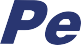 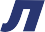 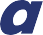 ЗАЯВКАо разовом (дополнительном вывозе)Прошу Вас произвести разовый (дополнительный) вывоз ТКО:Заказчик:  	      (Наименование организации)ИНН заказчика:  	____________________________________________   Номер договора:  		________________________________________Адрес контейнерной площадки:  	________________________________________________________________Желаемая дата вывоза:  	________________________________________Тип (объем) контейнера/бункера:  		_________________________Кол-во конт./бункеров или объем отходов:  	_________________________Контактное лицо:  		________________________________________Контактный телефон:  	________________________________________Дополнительные сведения:  	___________________________________________________________________________________________________________________________(должность)	(подпись)	     (расшифровка подписи)*скан заявки высылается на почту kstovo-real@mail.ru Контактные телефоны: 8(83145) 9-84-90, 8(83145) 9-84-20Вывоз производится при наличии технической возможности в течение 24 часов после получения заявки№ п/пНаименование объектаОбъем принимаемых твердых коммунальных отходов (в год)Место сбора и накопления твердых коммунальных отходовМесто сбора и накопления крупногабаритных отходовПериодичность вывоза твердых коммунальных отходов1